KUPNÍ SMLOUVAuzavřená podle právního řádu České republiky v souladu s ustanovením § 2079 a násl. ve spojení s ust. § 2085 zákona č. 89/2012 Sb., občanského zákoníku, v platném znění (dále též jako „Občanský zákoník"), mezi těmitosmluvními stranami:SMLUVNÍ STRANYKupující:(dále jen „Kupující") 2. Prodávající:(dále jen „Prodávající")uzavřeli níže uvedeného dne, měsíce a roku tuto smlouvu:PŘEDMĚT SMLOUVYPředmětem této Smlouvy je dodávka nákladního automobilu.Tato Smlouva byla uzavřena na základě výsledku zadávacího řízení na veřejnou zakázku s názvem „Nákladní automobil - nosič výměnných nástaveb", a to dle nabídky Prodávajícího podané na předmětnou veřejnou zakázku, v souladu se zadávacími podmínkami k této veřejné zakázce.Specifikace Dodávaného zboží (dále jen „Zboží") a podmínky této Smlouvy vycházejí ze zadávacích podmínek Kupujícího jako zadavatele výše uvedené veřejné zakázky a nabídky Prodávajícího jako vybraného dodavatele v tomto zadávacím řízení. Zboží bude dodáno dle technické specifikace uvedené v Příloze č. 1 této Smlouvy.Zboží musí přesně odpovídat sjednané kvalitě a technickým požadavkům uvedeným v zadávacích podmínkách a v nabídce dodavatele, a příp. příslušným technickým normám. Bude nové a bude plně vyhovovat účelu, pro který je určeno.Kupující je oprávněn před podpisem této Smlouvy požadovat po Prodávajícím předložení dokladů prokazujících technické vlastnosti a parametry dodávaného Zboží, např. technické/produktové listy výrobců, katalogy, certifikáty a příslušná prohlášení o shodě atd.Prodávající potvrzuje, že se v plném rozsahu seznámil s rozsahem a povahou dodávaného Zboží, a že mu jsou známy veškeré technické, kvalitativní a jiné podmínky, a že disponuje takovými kapacitami a odbornými znalostmi, které jsou k plnění předmětné veřejné zakázky nezbytné. Prodávající prohlašuje, že je odborně způsobilý k zajištění předmětu Smlouvy.Prodávající se zavazuje odevzdat Kupujícímu kompletní Zboží, a to včetně příslušenství a umožnit Kupujícímu nabýt vlastnické právo k tomuto Zboží a Kupující se zavazuje, že Zboží převezme a zaplatí Prodávajícímu kupní cenu ve výši a se splatností podle čl. IV. této Smlouvy.Součástí závazku Prodávajícího dodat Zboží je rovněž doprava, vyložení Zboží do místa plnění určeného kupujícím, likvidace odpadu, instalace a zaškolení. V době doručení zboží kupujícímu je vyžadována fyzická přítomnost prodávajícího v místě plnění této smlouvy.Předání kompletního plnění bude protokolárně potvrzeno (viz čl. V.4 této Smlouvy). Předávací protokol bude sepsán poté, co bude Zboží řádné předáno a budou řádně splněny závazky uvedené v tomto článku. Předávací protokol bude podepsán oběma Smluvními stranami.DOBA, MÍSTO A ZPŮSOB PLNĚNÍTermín dodání: nejpozději do 15.12. 2023.Prodávající vyrozumí Kupujícího nejméně 3 pracovní dny před plánovaným datem dodání, aby byl Kupující připraven poskytnout mu potřebnou součinnost a předmět koupě převzít.Místo plnění: Odloučené pracoviště SPŠD Plzeň - Křimice, 322 00 Plzeň.KUPNÍ CENA, SPLATNOST, PLATEBNÍ PODMÍNKYKupní cena Zboží je stanovena dohodou Smluvních stran a vychází z cenové nabídky Prodávajícího, kalkulované v rámci poptávkového řízení na předmět plnění této Smlouvy.Kupující se zavazuje zaplatit Prodávajícímu za předmětnou dodávku celkovou nejvýše přípustnou kupní cenu za celý předmět plnění ve výši:Platby budou probíhat výhradně v českých korunách. Rovněž veškeré cenové údaje a platební doklady budou uváděny v této měně.Kupní cena je úplná, konečná a neměnná a zahrnuje veškeré náklady a poplatky spojené s dodáním Zboží a se splněním povinností Prodávajícího dle Smlouvy včetně balení, přepravy a vykládky Zboží a dodání dokumentace k Zboží. Tato kupní cena je sjednána jako cena nejvýše přípustná, která je překročitelná pouze v případě změny právních předpisů ovlivňujících výši DPH u ceny sjednané touto Smlouvou. Prodávající odpovídá za to, že sazba daně z přidané hodnoty je stanovena v souladu s platnými právními předpisy. V případě, že dojde ke změně zákonné sazby DPH, je Prodávající ke kupní ceně bez DPH povinen účtovat DPH v platné výši.Kupní cena bude prodávajícímu uhrazena na základě řádně vystaveného daňového dokladu doručeného Kupujícímu Faktura (daňový doklad) musí obsahovat všechny náležitosti řádného účetního a daňového dokladu ve smyslu příslušných zákonných ustanovení, zejména zákona č. 235/2004 Sb., o dani z přidané hodnoty, ve znění pozdějších předpisů. V případě, že faktura nebude mít odpovídající náležitosti, je Kupující oprávněn zaslat ji ve lhůtě splatnosti zpět Prodávajícímu k doplnění, aniž se tak dostane do prodlení se splatností; lhůta splatnosti počíná běžet znovu od opětovného doručení náležitě doplněného či opraveného dokladu.Kupující neposkytne Prodávajícímu žádnou zálohu na plnění předmětu této Smlouvy.Nárok na vystavení faktury vznikne až po realizaci předmětu Smlouvy, přičemž podkladem pro fakturaci bude Předávací protokol podepsaný Kupujícím i Prodávajícím (viz čl. II.9 a V.4 této Smlouvy).Daňový doklad musí být vystaven do 15 dnů ode dne, kdy došlo k protokolárnímu převzetí Zboží.Splatnost faktur je 30 dní.PŘEDÁNÍ A PŘEVZETÍ ZBOŽÍProdávající odevzdá Kupujícímu Zboží v dohodnutém množství, jakosti a provedení. Veškeré Zboží dodávané Prodávajícím Kupujícímu z titulu této Smlouvy musí splňovat kvalitativní požadavky dle této Smlouvy a zadávacích podmínek předmětné veřejné zakázky.Prodávající je povinen spolu se Zbožím dodat Kupujícímu kompletní technickou a další dokumentaci nezbytnou k užívání Zboží (certifikáty, záruční listy, osvědčení atd.).Prodávající odevzdá Kupujícímu Zboží bez jakýchkoli vad a v souladu s podmínkami stanovenými touto Smlouvou. Předávací protokol může být podepsán nejdříve v okamžiku, kdy bude beze zbytku realizována dodávka Zboží Prodávajícím včetně souvisejících výkonů a služeb sjednaných touto Smlouvou.O předání a převzetí Zboží Prodávající vyhotoví Předávací protokol (Dodací list), který za Kupujícího podepíše k tomu pověřený zástupce. Prodávající je povinen na Předávacím protokolu min. specifikovat dodávané Zboží, uvést datum předání a převzetí. Předávací protokol bude dále obsahovat jméno a podpis předávající osoby za Prodávajícího a jméno a podpis přejímající osoby za Kupujícího. Prodávající odpovídá za to, že informace uvedené v Předávacím protokolu odpovídají skutečnosti. Nebude-li Předávací protokol obsahovat údaje uvedené v tomto odstavci, je Kupující oprávněn převzetí Zboží odmítnout, a to až do předání Předávacího protokolu s výše uvedenými údaji.Prodávající se zavazuje zajistit vlastním nákladem provedení všech zkoušek potřebných pro užívání Zboží, pokud je jejich provedení obecně závaznými právními předpisy nebo touto Smlouvou požadováno.Podpisem předávacího protokolu přechází na Kupujícího vlastnické právo ke Zboží a všem hmotným výstupům, které jsou součástí plnění Prodávajícího, jakož i nebezpečí škody na Zboží.V případě zjištění vad Zboží může Kupující odmítnout převzetí Zboží, což musí Prodávajícímu řádně písemně odůvodnit.Prodávající odpovídá Kupujícímu za škodu způsobenou porušením povinností podle této Smlouvy nebo povinnosti stanovené obecně závazným právním předpisem.ZÁRUKA, ZÁRUČNÍ PODMÍNKY, SERVISNÍ PODMÍNKYProdávající poskytuje Kupujícímu na dodávané Zboží záruku v délce trvání: 24 měsíců.Zboží má vady, jestliže neodpovídá výsledku určenému ve Smlouvě, tj. především není dodáno v množství, jakosti a provedení, jež je stanoveno v této Smlouvě.Prodávající odpovídá za vady, jež má Zboží v době jeho předání.Kupující je oprávněn zadržet kupní cenu nebo její část v případě, že Zboží při předání vykazuje vady, popřípadě lze důvodně předpokládat, že vady bude vykazovat.Prodávající přejímá závazek (záruku za jakost), že Zboží bude po dobu záruční doby způsobilé pro použití k obvyklému účelu.Záruční doba začíná běžet ode dne protokolárního předání a převzetí Zboží. Reklamaci lze uplatnit nejpozději do posledního dne záruční lhůty, přičemž i reklamace odeslaná v poslední den záruční lhůty se považuje za včas uplatněnou.V průběhu záruční doby se Prodávající zavazuje zajišťovat odstraňování vad nahlášených Kupujícím. V souvislosti s odstraňováním záručních vad Prodávající nebude oprávněn účtovat žádné náklady (tj. náhradní díly, dopravu ke Kupujícímu apod.). Rovněž v případě odstraňování záručních vad je Prodávající povinen používat výhradně nové a originální díly.Pokud je reklamace oprávněná, má Kupující právo na bezplatné odstranění vytýkaných vad. Pokud vadu není možno bezplatně odstranit, má Kupující právo na výměnu vadného plnění, případně právo od závazků plynoucích ze Smlouvy odstoupit (a to i od části závazku). Jestliže je reklamace uznána za oprávněnou, přičemž dojdek poskytnutí Zboží (či dílu) nového, bezvadného, běží nová záruční lhůta ode dne předání bezvadného (náhradního) plnění Kupujícímu.Zahájení záruční opravy do 48 hodin po nahlášení závady. Nahlášení bude provedeno emailem nebo telefonicky na kontaktní osobu uvedenou v čl.l této smlouvy.Jednotlivé vady v záruční době musí být odstraněny nejpozději do 30 kalendářních dnů ode dne zahájení odstraňování vad, nedohodnou-li se osoby oprávněné ve věcech technických za Smluvní strany písemně jinak. Za záruční opravy není účtován materiál, práce servisního technika, cestovní či jiné náhrady. Doba záruky se automaticky prodlužuje o počet dnů uplynulých od ohlášení závad do jejich odstranění. Zboží Prodávající protokolárně převezme do opravy po písemném odsouhlasení navrženého postupu osoby oprávněné ve věcech technických.Odstranění vady musí být provedeno nejpozději v garantovaných lhůtách. Pokud by doba řešení závady měla přesáhnout garantovanou lhůtu opravy, Prodávající zdarma zajistí po celou dobu odstraňování závady dodávku náhradního řešení (se stejnými či lepšími parametry).ODPOVĚDNOST ZA VADY A ŠKODUPráva z vadného plnění se řídí ustanovením § 2099 a násl. Občanského zákoníku.Věc je vadná, nemá-li všechny smluvené náležitosti a vlastnosti. Za vadu se považuje také plnění jiné věci. Vadou je také vada v dokladech nutných pro užívání věci.Prodávající dále odpovídá za veškeré vady, které mělo Zboží v okamžiku, kdy přechází nebezpečí škody na Zboží na Kupujícího, i když se vada stala zjevnou až po uplynutí záruční doby.Kupující nemá práva z vadného plnění, jedná-li se o vadu, kterou musel s vynaložením obvyklé pozornosti poznat již při uzavření smlouvy. Výše uvedené neplatí, ujistil-li výslovně Prodávající Kupujícího, že věc je bez vad anebo zastřel-li vadu lstivě.Jestliže dodatečně vyjde najevo vada nebo vady, na které Prodávající Kupujícího neupozornil, má Kupující právo na bezplatnou výměnu provedenou nejpozději do 10 dnů ode dne oznámení vady.Právo odstoupit od této Smlouvy má Kupující tehdy, jestliže jej Prodávající ujistil, že věc má určité vlastnosti, zejména vlastnosti Kupujícím vymíněné, anebo Prodávající Kupujícího ujistil, že věc nemá žádné vady, a toto ujištění se ukáže nepravdivýmKupující má právo na úhradu nutných nákladů, které mu vznikly v souvislosti s uplatněním práv z odpovědnosti za vady.Vady musí Kupující uplatnit u Prodávajícího bez zbytečného odkladu poté, co se o nich dozví.Uplatněním práv z odpovědnosti za vady není dotčeno právo na náhradu škody.Vlil. SMLUVNÍ POKUTYDostane-li se Prodávající do prodlení se splněním dodací lhůty dle bodu 111.1 této Smlouvy, je povinen zaplatit Kupujícímu smluvní pokutu ve výši 500,- Kč bez DPH za každý i započatý den prodlení za každý takto včas nedodaný předmět této Smlouvy.V případě nedodržení lhůty pro vyřízení opravy, a zároveň neposkytnutí Kupujícímu za vadné Zboží zdarma náhradní řešení o stejných nebo vyšších technických parametrech dle čl. VI. 11 této Smlouvy, bude Kupující uplatňovat vůči Prodávajícímu smluvní pokutu ve výši 500,- Kč bez DPH za každý i započatý den prodlení Prodávajícího s odstraněním nahlášené závady, maximálně však do výše 100 % pořizovací ceny Zboží.Při prodlení Kupujícího se zaplacením kupní ceny se sjednává úrok z prodlení ve výši 0,05% z fakturované částky (bez DPH) za každý i započatý den prodleníSmluvní strany považují výše ujednaných smluvních pokut za zcela přiměřené. Zaplacením smluvní pokuty není dotčeno právo na náhradu škody, která vznikla Smluvní straně požadující smluvní pokutu v příčinné souvislosti s porušením Smlouvy, se kterým je splněna povinnost platit smluvní pokuty.Smluvní pokuta je splatná do 30 dní od data, kdy byla povinné straně doručena písemná výzva k jejímu zaplacení ze strany oprávněné strany, a to na účet oprávněné strany uvedený v záhlaví této Smlouvy.ODSTOUPENÍ OD SMLOUVY, ZÁNIK ZÁVAZKUOdstoupit od Smlouvy lze pouze z důvodů stanovených ve Smlouvě nebo zákonem.Závazek z této Smlouvy zaniká písemnou dohodou Smluvních stran.Od této Smlouvy může Smluvní strana dotčená porušením povinnosti jednostranně odstoupit pro podstatné porušeni teto Smlouvy, přičemž za podstatné porušení této Smlouvy se zejména považuje:Na straně Kupujícího nezaplacení kupní ceny podle této Smlouvy ve lhůtě delší 60 dní po dni splatnosti příslušné faktury,na straně Prodávajícího, jestliže byť i část dodávky Zboží nebude řádně dodána v dohodnutém termínuna straně Prodávajícího, jestliže Zboží nebude mít vlastnosti deklarované Prodávajícím v této Smlouvě,’pokud má Zboží vady, které jej činí neupotřebitelným nebo nemá vlastnosti, které si Kupující vymínil nebo o kterých ho Prodávající ujistil,nedodržení smluvních ujednání o záruce za jakost a nezajištění nápravy ani po výzvě Kupujícího,na straně Prodávajícího, jestliže Prodávající neodstraní vady ve lhůtě stanovené Smlouvou od písemného nahlášení vady Kupujícím nebo v případě opakující se závady,na straně Prodávajícího, jestliže ve své nabídce v rámci veřejné zakázky, která předcházela uzavření tétoSmlouvy, uvedl informace nebo doklady, které neodpovídají skutečnosti a měly nebo mohly mít vliv na výsledek poptávkového řízení.Předčasným ukončením závazku dle této Smlouvy nejsou dotčena ustanovení o odpovědnosti za škodu (škoda muže spočívat i v nákladech vynaložených Kupujícím na realizaci nového poptávkového řízení), nároky na uplatnění smluvních pokut, o mlčenlivostí a ostatních práv a povinností založených touto Smlouvou.Skončením účinnosti Smlouvy zanikají všechny závazky Smluvních stran ze Smlouvy. Skončením účinnosti nebo jejím zámkem nezanikají nároky na náhradu škody a zaplacení smluvních pokut sjednaných pro případ porušení smluvních povinností vzniklé před skončením účinnosti Smlouvy, a ty závazky Smluvních stran, které podle Smlouvy nebo vzhledem ke své povaze mají trvat i nadále, nebo u kterých tak stanoví zákon.ZÁVĚREČNÁ USTANOVENÍNastanou-li u některé ze stran skutečnosti bránící řádnému plnění této Smlouvy, je povinna to ihned bez zbytečného odkladu oznámit druhé straně a vyvolat jednání zástupců Kupujícího a Prodávajícího.Prodávající prohlašuje, že je schopen doložit legální původ dodaného Zboží.Kupující je oprávněn užívat Prodávajícím předanou dokumentaci a materiály pro účely vyplývající z této Smlouvy. Prodávající souhlasí s tím, že ve stejném rozsahu, v jakém je oprávněn tuto dokumentaci a materiály užívat Kupující, jsou tuto dokumentaci a materiály oprávněni užívat i třetí osoby, jež jsou ve smluvním vztahu s Kupujícím.Prodávající se zavazuje, že pokud v souvislosti s realizací této Smlouvy při plnění svých povinností přijdou jeho pověřeni pracovnici do styku s osobními/citlivými údaji ve smyslu zákona č, 101/2000 Sb., o ochraně osobních údajů, v Platném zněm, učiní veškerá opatření, aby nedošlo k neoprávněnému nebo nahodilému přístupu k těmto údajům, k jejich změně, zničení či ztrátě, neoprávněným přenosům, k jejich jinému neoprávněnému zpracování jakož i k jejich jinému zneužití.Vztahuje-li se důvod neplatnosti na některé ustanovení Smlouvy, je neplatným pouze toto ustanovení, pokud z jeho povahy, obsahu anebo z okolností, za nichž bylo sjednáno, nevyplývá, že jej nelze oddělit od ostatního obsahu6.7.8.Prodávající je povinen uchovávat veškerou dokumentaci související s realizací projektu včetně účetních dokladů
minimálně po dobu 10 let od finančního ukončení projektu. Pokud je v českých právních předpisech stanovena lhůta
delší, musí prodávající uchovat tuto dokumentaci dle této lhůty."Prodávající je povinen minimálně po dobu 10 let od finančního ukončení projektu poskytovat požadované informaceA dokumentaci související s realizací projektu zaměstnancům nebo zmocněncům pověřených orgánů (CRR,MMR CR, MF ČR Evropské komise, Evropského účetního dvora, Nejvyššího kontrolního úřadu, příslušného orgánuFinanční správy a dalších oprávněných orgánů státní správy a je povinen vytvořit výše uvedeným osobám podmínky
k provedeni kontroly vztahující se k realizaci projektu a poskytnout jim při provádění kontroly součinnost “ VOstatní obchodně právní vztahy při provádění dodávky neupravené touto Smlouvou se řídí občanským zákoníkem a dale se řídí příslušnými ustanoveními dalších právních předpisů souvisejících s realizací dodávky.Jakékoliv změny či doplnění smlouvy, včetně změny cen (v případě změny sazby DPH), mohou být učiněny výhradně písemným dodatkem ke smlouvě schváleným oběma smluvními stranami. Takové změny či doplnění však musí být v souladu s relevantními ustanoveními zákona.Smluvní strany budou vždy usilovat o smírné urovnání případných sporů vzniklých ze Smlouvy. Případné spory vzniklé z této Smlouvy budou řešeny podle platné právní úpravy věcně a místně příslušnými orgány České republiky (soudními orgány).Obě Smluvní strany souhlasí se všemi ujednáními, která jsou obsažena v této Smlouvě. Veškeré dodatky a změny Smlouvy mohou být provedeny pouze po dohodě obou stran, a to písemnou formou.Prodávající nemůže bez písemného souhlasu Kupujícího postoupit svá práva a povinnosti plynoucí ze Smlouvy třetí osobě. Tímto ustanovením však nejsou dotčena ustanovení zadávacích podmínek předmětné veřejné zakázky o subdodavatelích, přičemž Prodávající je oprávněn využívat k zajištění plnění Smlouvy pouze poddodavatele uvedené v nabídce podané na předmětnou veřejnou zakázku. Změnu poddodavatelů oproti podané nabídce je Prodávající oprávněn provést pouze s předchozím písemným souhlasem Kupujícího.Tato smlouva je vyhotovena v elektronické podobě.Smlouva nabývá platnosti dnem podpisu obou smluvních stran. Smlouva nabývá účinnosti dnem uveřejnění v registru smluv vedeným Ministerstvem vnitra ČR.Smluvní strany prohlašují, že se řádně seznámily s textem Smlouvy, která je výrazem jejich pravé a svobodné vůle, učiněným nikoli v tísni za nápadně nevýhodných podmínek a na důkaz toho připojují své podpisy.Smluvní strany souhlasí s tím, aby tato uzavřená Smlouva vč. jejích změn a dodatků byla uveřejněna v registru smluv v souladu se zákonem č. 340/2015 Sb., o registru smluv, a případně na profilu zadavatele v souladu se zákonem č. 134/2016 Sb., o zadávání veřejných zakázek. Uveřejnění se zavazuje provést Kupující.PŘÍLOHY, KTERÉ TVOŘÍ NEDÍLNOU SOUČÁST SMLOUVY1. Technická specifikaceV Plzni 25. 10. 2023                                                                                         V Nýřanech 25. 10. 2023Ing. Irena NovákováIng. Irena NovákováředitelkaStřední průmyslová škola dopravní, Plzeň, Karlovarská 99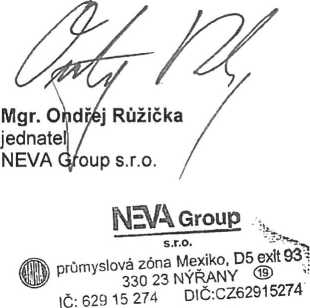 Příloha KSč.l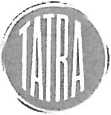 DEALERSOUBOR NÁHRADNÍCH DÍLŮ PRO STAVBU NÁKLADNÍHO AUTOMOBILU - NOSIČE VÝMĚNNÝCH NÁSTAVEB kat. N3G 4x4 18 í pro zimní a letní údržbu komunikacíNEVA GROUP 3.R.Q.Richard Rešprůmyslová zóna Nýřany, Nýřany, 330 23Tel: +420 727 986 133 / richard.res@nevagroup.cz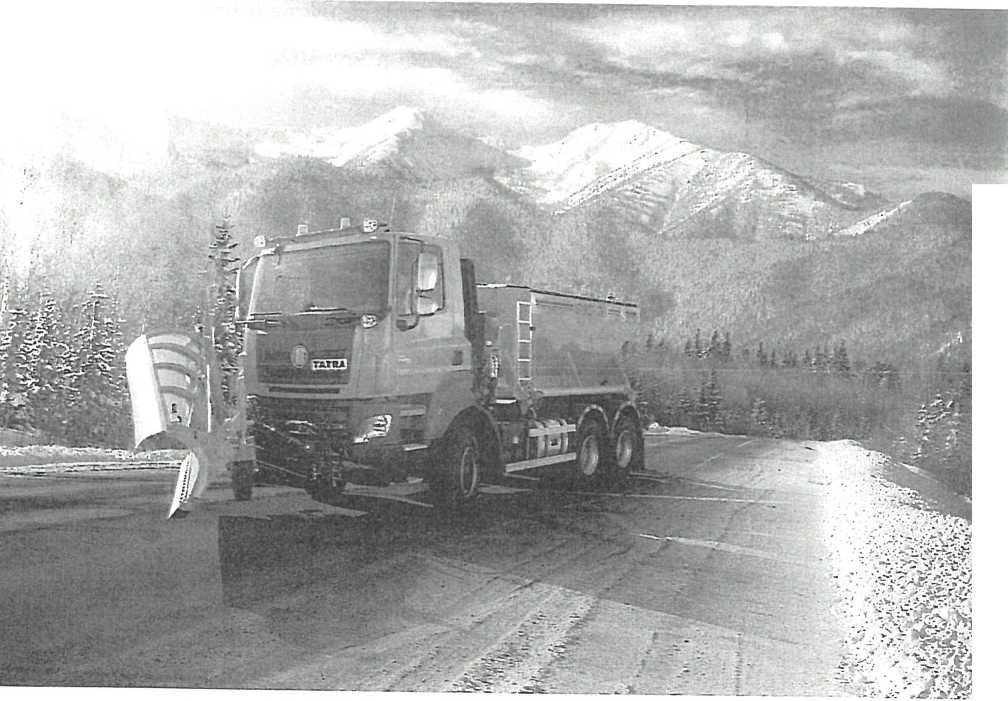 Příloha KS č.l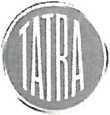 DEALERNíže naleznete detailní informace k vozidluSOUHRNNÉ INFORMACE O VOZEModelTypPohonMotorPřevodovkaŘízeníKabinaCelková hmotnost technická / legislativní PopisTATRA PHOENIX T 158-8P6R23379 4X4MX13; 330 kW (449 Hp) 1600 ot/min 2200 Nm 900 -1400 ot/minAutomatická převodovka ZF 16TX2640 TRAXON, 16 rychlostí Levostranné řízení (LHD)Denní kabina (krátká),20 000 kg / 18 000kgje určeno pro provoz na pozemních komunikacích a v těžkých terénních podmínkách.NEVA GROUP S.R.O.Richard Rešprůmyslová zóna Nýřany, Nýřany, 330 23Tel: +420 727 986 133 / richard.res@nevagroup.czPříloha KS č.l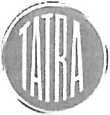 DEALERPODROBNÁ SPECIFIKACEKabina - exteriérBarvyKabina - interiérKabina Day Cab s ocelovým nárazníkem, tónovanými skly a elektrickým otevíráním oken. Elektricky vyhřívaná hlavní a širokoúhlá zrcátka. Šířka kabiny 2300 mm.Bezúdržbové 4bodové mechanické odpružení kabiny s integrovanými tlumiči odpružení.Vyhřívané čelní sklo.Robustní první vstupní schůdek kabiny z pryže EPDM s protiskluzovým vzorem.Halogenové světlomety s nárazuvzdorným sklem Lexan Kužel předního světlometu pro pravostranný provoz.Světla pro denní svícení se čtyřmi diodami LED na každé straně, integrované do jednotek čelních světlometů.Mlhová světla namontována v nárazníku.Elektrické nastavení hlavních a širokoúhlých zrcátek.Čelní zrcátko vyhovující evropské směrnici EC 2003/97/EC pro čelní zorné pole.Centrální zamykání dveří s funkcí kontroly vnějšího osvětlení.Obsahuje 2 dálkové ovladače s integrovaným skládacím trnem s vystřelovacím mechanismem.Zpětná couvací světla na zadní části rámu.Jeden výstražný maják na střeše kabiny.Speciální barva kabiny: CC692 ORAN ( RAL2011) - Oranžová Panel světel šedý a nárazník černý.Kryt spodního schůdku kabiny Kamenná černá. Schůdky kabiny a deflektor v kamenná šedá.Kryty zrcátek šedé.Šedá barva podvozku. 	Levostranné řízení.Volant potažený kůží.Barva obložení interiéru kabiny-dark sand.Čalounění stěn kabiny s vnitřní vrstvou pohlcující zvuk.Vzduchem odpružené sedadlo řidiče - Luxury Air. S vysokým opěradlem a nastavitelnou ramenní opěrkou. Dvoustupňové vyhřívání sedadla. Čalounění potahu sedadla Marilyn, čalounění opěrek Uni NF a čalounění lemů Tony.Základní sedadlo spolujezdce.Třetí sedačka na tunelu motoru.Bezpečnostní pásy černé.Ovládání klimatizace kabiny automaticky ovládá teplotu v kabině a klimatizaciTeplovzdušné vytápění kabiny Airtronic D2 pro denní kabinu Pylový filtr s aktivním uhlím pro odstranění plynů a pachů pocházejících z motoru a okolí. Účinnost 85 % pro částice do velikosti 0,5 mikronů a 98 % pro částice do 10 mikronů.Elektrické otevírání oken.NEVA GROUP S.R.O.Richard Rešprůmyslová zóna Nýřany, Nýřany, 330 23 Tel: +420 727 986 133 / richard.res@nevagroup.czPříloha KS č.l<©'DEALERPODROBNÁ SPECIFIKACEPříloha KS č.l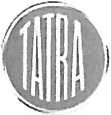 DEALERPODROBNÁ SPECIFIKACEEko. výkonnost: Nastavení strategie ovládání řazení vozidla je v režimu Eco performance zaměřeno na spotřebu paliva a ovladatelnost. Nastavení pro úsporu paliva, které se vybere automaticky, lze dočasně vypnout stisknutím tlačítka Eco. Tím se zvýši výkon vozidla.Automatizovaná převodovka, 16 rychlostí.Automatizovaná převodovka 16TX2640,16 rychlostí. Jednostupňový sestup TRK 1,12Systém ASR (protiprokluzový systém) zabraňuje prokluzování hnaných kol při akceleraci při rozjíždění a pomáhá udržovat stabilitu vozidla na kritických površích vozovky.Systém palubní diagnostiky (OBD) splňující požadavky normyMotorová brzda MX a výfuková brzd. Motorová brzda MX Engine Brake je hydraulicky ovládaná kompresní brzda integrovaná ve skupině vahadla ventilu a funguje současně s Brzdový systém	výfukovou brzdou, čímž přispívá k vysoké kombinovanébrzdné síle dostupné již od nízkých otáček.Ovládání parkovací brzdy s testovací polohou.PodvozekNástavby a přípravy pro nástavbyRozvor 4,50 m / zadní převis 1,26m.Nízké vyústění výfuku na straně jednotky DPF/SCR.Jednotka EAS je umístěna na pravé straně podvozku.Skříň baterie za kabinou. Bez držáku náhradního kola.Antikorozní nátěrový system DINITROL.Vzduchojemy ocelové.Hliníková palivová nádrž 340 litrů, výška 620mm.Palivová nádrž na levé straně podvozku.45 litrová nádrž kapaliny AdBlue(R), umístěná na mlevé straně
před palivovou nádrží.Zadní světla LED.Zadní ochrana proti podjetí.Boční zábrany proti podjetí.Plné plastové blatníky.Elektronicky řízené vzduchové pérování ELC s funkcí změny
světlé výšky, blokací pérování předních I zadních náprav.Tažné zařízení RINGFEDER průměr 50mm, F=200kN, VývodyEl. 15ti pólová zásuvka, hydrauliky a vzduch.Aplikační konektor, příprava pro ovladač sklápění korby v
kabině.Přední příčník pro montáž radlice.Konektor pro ovládání otáček v předu na kabině.Konektor CAN J1939NEVA GROUP S.R.O.Richard Rešprůmyslová zóna Nýřany, Nýřany, 330 23Tel: +420 727 986 133 / richard.res@nevagroup.czPříloha KS č.l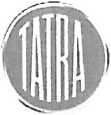 DEALERStandardní úroveň hlučnosti. Maximální okolní teplota 38 stupňů.- Vyhřívaný předřazený palivový filtr.Podmínky provozu	- Sání vzduchu s podtlakovým předfiltrem za kabinou.Vzduchový filtr s čistící a pojistnou vložkou do prašného
prostředí	 Hliníkový kryt pod motorem s bočními krytyZáruka Pius - Vozidlo, postará se po dobu 3 let o hnací soustavu
a 1 rok o celé vozidlo (s výjimkou skutečně opotřebených součástí
Servis a údržba	až do 300 000 km	 Standardní interval servisu. 	Součástí dodávky jsou:návody k obsluze v českém jazyce, katalogy náhradních díl nástaveb, prohlášení o shoděnamontovaná přední upínací deska dle DIN 76060 3/5 pro montáž sněhové radlice případně jiných zařízení, tato skutečnost musí být zaznamenána v TP vozidlao rezervní kolo upevněno v držáku na podvozku® upevnění nástavby přímo do upínacích bodů podvozku, nebo prostřednictvím rychlovýměnného systému (mezirámu) pro osazení pracovních nástaveb do upínacích bodů podvozku určených pro nesení nástaveb (např.: sypač, zametači nástavba, kropící nástavba, třístranná sklápěcí korba, vysprávková nástavba atp.)- maximální výška vozidla 3.400 mm (výška včetně výstražného světelného zařízení oranžové barvy)- podvozek upraven pro možnost montáže třístranné sklápěcí korby- vybavení vozidla bude dle platné legislativy (blatníky, zástěrky, boční zábrany, atd.)pojezdová/pracovní rychlost v rozmezí min. 3,9 - 80 km/hod- při rychlosti 80 km/hod nesmí otáčky motoru být vyšší než 1300 ot/min ® Počítadlo mthvozidlo bude vybaveno 2 páry schváleného přídavného osvětlení s integrovanými ukazateli směru pro provoz se sněhovou radlicí v pracovní i přepravní poloze, které vyloučí současný provoz základního a přídavného osvětlení, umístění osvětlení — 1. pár na střeše automobilu, 2. pár pod čelním sklemNEVA GROUP 3.R.O.Richard Rešprůmyslová zóna Nýřany, Nýřany, 330 23Tel: +420 727 986 133 / richard.res@nevagroup.czPříloha KS č.l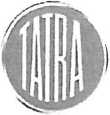 DEALER- vozidlo bude vybaveno zvláštním výstražným světelným zařízením oranžové barvy v provedení „LED rampa" včetně dokladu o schválení pro používání při provozu na pozemních komunikacích, tato skutečnost musí být zaznamenána v TP vozidlaHydraulické obvody pro pohon nástaveb a nářadí:- náhon z vozidla pro pohon hydrauliky musí být nezávislý na řazení (spojce)°	- první okruh silový pro pohon nástaveb (cca 35 kW) vybavený hydraulickým čerpadlem s proměnnýmgeometrickým objemem (ne zubové) a s požadovaným výkonem min. 871 při jmenovitých otáčkách motoru 1.000 ot. /min.o - hydraulický obvod musí být (při zachování požadovaných parametrů) kompatibilní i s nástavbami různých typů od rozdílných výrobců to znamená, že hydraulická soustava má volitelné nebo programovatelné množství oleje, které zůstává konstantní i při změně otáček motoru°	' hydraulické vývody (tři rychlospojky) pro pohon nástavby za kabinou nebo na zadní části vozidla(rychlospojky)o - druhý okruh (nezávislý) pro ovládání radlice (cca 3 kW) při jmenovitých otáčkách motoru 1.000 ot./l min.)o hydraulické vývody pro ovládání radlice umístěných u přední upínací desky vozidla:' dva dvojčinné okruhy tj. čtyři páry rychlospojek, jeden okruh s regulovatelným přítlakem pro nadlehčování radlice- zpětná větevovládání hydraulických okruhů pro ovládání radlice umístěno v kabině, ovládání z místa řidičeODalší požadavky:o - vozidlo bude homologováno jako „nosič výměnných nástaveb"‘ vybavení vozidla jednotkou GPS pro možnost sledování polohy vozidla (on-line i off-line) a přenos dat z pracovních nástaveb vozidla (zadavatel již vlastní systém sledování vozového parku od firmy ECS Invention, Roudnice nad Labem)- součástí dodávky nákladního vozidla bude: návod k obsluze v českém jazyce, CoC vozidla se všemi náležitostmi v něm uvedenými, kvalifikované zaškolení obsluhy na ovládání vozidla°	- podvozkové části vozidla ošetřeny antikorozním ochranným nástřikemNEVA GROUP S.R.O.Richard Rešprůmyslová zóna Nýřany, Nýřany, 330 23Tel: +420 727 986 133 / richard.res@nevagroup.cz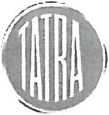 DEALERTECHNICKÉ PARAMETRY NABÍZENÉHO PODVOZKUNEfefircupNEVA GROUP 3.R.O.Richard Rešprůmyslová zóna Nýřany, Nýřany, 330 23Tel: +420 727 986 133 / richard.res@nevagroup.czNázev:Střední průmyslová škola, dopravní, Plzeň, Karlovarská 99IČO:69457930Sídlo:Karlovarská 1210/99, 323 00 PlzeňStatutární zástupce:Ing. Irena Nováková, ředitelkaKontaktní osoba:Ing. Vladimír BaxaTel. na kontaktní osobu:+420 377 822 310E-mail kontaktní osoby:baxa@sDsdplzen.czBanka:Číslo účtu:Název:NEVA Group s.r.o.IČO/DIČ:62915274Sídlo:Úherce, Průmyslová zóna Mexiko 128, 330 23Plátce DPH:ANOStatutární zástupce:Mgr. Ondřej RůžičkaKontaktní osoba:Richard RešTel. na kontaktní osobu:+420 727 986 133E-mail kontaktní osoby:richard.res@nevaaroup.czBanka:Číslo účtu:PoložkaCena v Kč bez DPHDPH samostatněCena v Kč vč. DPHCelková kupní cena4 029 000,-846 090,-4 875 090,--Napájení příslušenství 12 V/20 A a 2x 24 V/15 A.-Měnič napětí 24 V na 12 V, 20 A, 240 W.Komunikační a management jízdyUniverzální konektor FMS.Digitální (chytrý) tachograf VDO DTCO s přijímačem globálního systému satelitní navigace (GNSS) a speciální komunikační jednotka s krátkým dosahem (DSRC), splňující předpis Dodatku 1C EU týkající se tachografů.Tachometr s rozsahem v km/h.Nastavení omezovače rychlosti pro tempomat / plynový pedál: 90ákm/hRadio DAF, reproduktorový systém - 2 reproduktory.Standardní antény: Rádiové frekvence AM/FIVI, 2x celulární pro použití mobilní telefony, GNSS pro účely určování polohy. Extra: Anténa pro CB.Výkonnostní asistent řidiče (DPA). Interaktivní program na podporu řidiče při dosahování nákladově efektivního stylu jízdy. Informace DPA se zobrazují na 5palcovém plnobarevném displejiTFT na přístrojové desce.Bezpečnost a zabezpečeníZvukové znamení při couvání s deaktivačním spínačem.Základní imobílizér motoru.Odpruženi a nápravyPřední náprava Rřízená, hnaná, s výkyvnými polonápravami, zapínatelný přední pohon, osový diferenciál s uzávěrkou, pérování vzduchovými vlnovcovými pružinami a teleskopickými tlumiči. (9t) Stabilizátor.Zadní nápravy hnané, s výkyvnými polonápravami, osové diferenciály s uzávěrkou, mezinápravový diferenciál s uzávěrkou, pérování vzduchovými vlnovcovými pružinami v kombinaci s vinutými pružinami a teleskopickými tlumiči, stabilizátor. (11,5t)Ráfky a pneumatikyPřední náprava(-y): rozměr pneumatik 385/65R22.5Hnaná zadní náprava (nápravy): rozměr pneumatik315/80R22,5Pneumatiky BARUM 385/65R22.5 BU49 [2] (9t) + 315/80R22.5 BD200M [5], smíšený provoz M+SPoháněči soustavaMotor MX-11, 6válcový naftový motor, s vícekrokovým točivým momentem, 10,9 I. Výkon 330 kW (449 k) při 1600 otVrnin. Maximální točivý moment 2200 Nm při 900-1400 otimin.Emise výfukových plynů Euro 6.NEVA GROUP S.R.O,Richard Rešprůmyslová zóna Nýřany, Nýřany, 330 23 Tel: +420 727 986 133 / richard.res@nevagroup.czPODROBNÁ SPECIFIKACEPODROBNÁ SPECIFIKACEPohon pomocných zařízení (PTO)-Motorové PTO na 13hod. /max. 830Nm), REPTO s rozběhovou spojkou (s ovládáním), zadní příruba pro pumpuVypínací otáčky PTO 1800 ot/min.Pomocný pohon z převodovky PTO NH/1C (ISO 7653)1.08/0.88Napájení-Alternátor 120 A, akumulátory 2 x 175 Ah.CHV a CHJSS hmotností podvozku související technická max. CHV 30 000 kg.Typový štítek standardní.HMOTNOSTIProvozní hmotnost vozidla9 180 kgUžitečné zatížení10 820 kgNejvětší těch. příp. hmotnost vozidla20 000 kgNejvětší těch. příp. hmotnost naložené jízdní50 000 kgsoupravyNejvětší těch. příp. hmot. na přední nápravu9 000 kgNejvětší těch. příp. hmot. na zadní nápravy11 500 kgJÍZDNÍ vlastnostiStoupavost při 20 000 kg100%Max. rychlost(Max. rychlost s omezovačem)85 km/hVnější stopový průměr zatáčení16,5±0,5 m